STATEMENTon the clearance for storing and publishing grade workby which I ____________________________________________, OIB: ______________________, student of the University of Zagreb, Faculty of Economics & Business, as the author of the grade work (please, round up proper grade): a) final work; b) graduate work; c) postgraduate specialist work; d) doctoral thesis, entitled:______________________________________________________________________________________________________________________________________________________________________________________________________________________________________________________,(Full title of the work)I hereby grant my permission to permanently store my grade work, free of fees, in the publicly open access digital repository of the Faculty of Economics  & Business - Zagreb of the University of Zagreb and in the public Internet base of the works at the National and University Library in Zagreb, in accordance with the requirements under Article 83, paragraph 11 of the Law on Scientific Activity and Higher Education (National Gazette No 123/03, 198/03, 105/04, 174/04, 02/07 - Decision of the Constitutional Court of the Republic of Croatia, 46/07, 45/09, 63/11, 94/13, 139 / 13, 101/14 - Decision of the Constitutional Court of the Republic of Croatia, 60/15 - Decision of the Constitutional Court of the Republic of Croatia and 131/17).For the purpose of supporting open access to the grade works permanently stored and released through the publicly available digital repository of the Faculty of Economics and Business in Zagreb, I hereby declare by this statement, to give the right of utilization of my personal work, as an authoring work, under the terms of the Creative Commons license Nomenclature-Noncommercial-Share under the same conditions (CC BY-NC -WITH).* I certify that the version of the delivered work is identical to the final version of the defended work. With this statement, as an author of authoring work, I give my consent that my grade work, free of charge, is permanently made publicly available and made accessible for free **:a) In open accessb) In open access with a delay of 6/12/24 months (please, round up the appropriate number of months)c) Work available to all users of the Science and Higher Education System of the Republic of Croatiad) Work available only to staff and students of the Faculty of Economics & Business - Zagreb________________________________________                               (Place and date)________________________________________  							 (Personal signature of the student)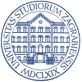 SVEUČILIŠTE U ZAGREBUEkonomski fakultetZAGREB - HRVATSKAUNIVERSITY OF ZAGREBFaculty of Economics & BusinessZAGREB - CROATIA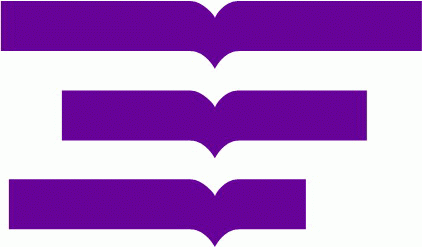 